  CHINA CLÁSICA y LUOYANG  – BEIJING XIAN LUOYANG SHANGHAI - TOUR REGULAR -21 Marzo 2017 – 24 Octubre 2017 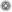 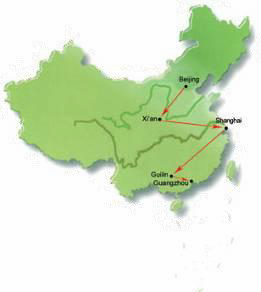 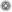 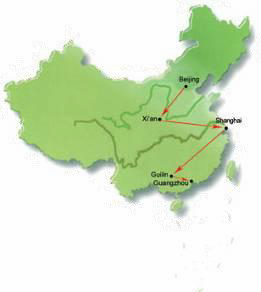 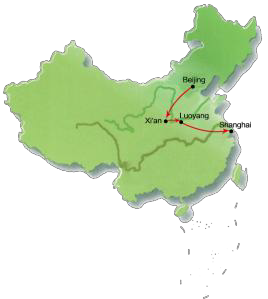 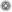 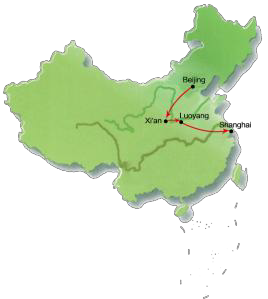 B1. China Clásica + Luoyang ( 10 días /9 noches )Beijing(3n) - Xi’an(2n) - Luoyang(2n) - Shanghai(2n)1º Día -BEIJINGLlegada a Beijing, capital de la República Popular China. Traslado al hotel. Resto del día libre, almuerzo no incluido. Alojamiento.2º Día - BEIJINGDesayuno  Buffet.  Durante  este  día  visitaremos  el  Palacio  Imperial,   conocido como “la Ciudad Prohibida”, La Plaza Tian An Men, una de las    mayores del mundo, y el Palacio de Verano que era el jardín veraniego para los miembros de la casa imperial de la Dinastía Qing. Almuerzo incluido. Alojamiento. 3º Día - BEIJINGDesayuno Buffet.Excursión a La Gran Muralla, espectacular y grandiosa obra arquitectónica, cuyos anales cubren más de 2.000 años. Almuerzo incluido. Por la tarde, regresamos a la ciudad con parada cerca del “Nido del Pájaro” (Estadio  Nacional)  y el  “Cubo  del  Agua”  (Centro  Nacional  de Natación) para tomar fotos.  Por  la  noche,  Cena  de  bienvenida  degustando  el  delicioso  Pato Laqueado de Beijing. Alojamiento.4º Día - BEIJING / XI’ANDesayuno Buffet. Visita del famoso Templo del Cielo, donde los emperadores de las Dinastías Ming y Qing ofrecieron sacrificios al Cielo y rezaban por las buenas cosechas. Almuerzo incluido. Por la tarde, salida en avión o tren de alta velocidad hacia Xi’an, la antigua capital de China con 3.000 años de existencia, única capital amurallada y punto de partida de la famosa “Ruta de la Seda”. Traslado al hotel. Alojamiento.Nota muy importante: Debido al horario del tren, los pasajeros que toman el tren de alta velocidad de Beijing/ Xi’an no tienen el almuerzo incluido .5º Día - XI’ANDesayuno Buffet. Hoy visitaremos el famoso Museo de Guerreros y Corceles de Terracota, en el que se guardan más de 6.000 figuras de tamaño natural, que representan un gran ejército de guerreros, corceles y carros de guerra que custodian la tumba del emperador Qin. Almuerzo incluido. Por la tarde visitaremos la Gran Pagoda de la Oca Silvestre (sin subir). El tour terminará en el famoso Barrio Musulmán para conocer la vida cotidiana de los nativos. Alojamiento.6º Día - XI’AN / LUOYANGDesayuno Buffet. Por la mañana, salida en tren de alta velocidad hacia Luoyang, una de las siete capitales antiguas de China. Llegada y visita de las Grutas de Longmen, también llamada Grutas de la Puerta de Dragon, cuya construcción duró más de 400 años. Hay más de 2.100 cuevas que albergan en total más de 100.000 estatuas Budistas, desde la más grande de 17.14 m de altura hasta la más pequeña de tan solo 2 cms. Almuerzo incluido. El tour terminara con un paseo en elCasco Antiguo. Traslado al hotel. Alojamiento.7º Día - LUOYANGDesayuno Buffet. Vsitaremos el famoso Templo ShaoLin, célebre centro de estudios de artes marciales (Kungfu Chino), donde asistiremos a una representación de artes marciales, Almuerzo incluido.A continuación visita del Templo del Caballo Blanco que fue el primer templo budista en China. Alojamiento.8º Día - LUOYANG / SHANGHAIDesayuno Buffet. Traslado al aeropuerto para tomar el vuelo con destino a Shanghai, ciudad portuaria directamente subordinada al poder central con más de 16 millones de habitantes. Es el mayor puerto, centro commercial y la metrópoli más internacional de China.  Traslado al hotel.  Alojamiento.B1. China Clásica+Luoyang	(Tour Regular con hoteles de categoría A)Beijing (3n) -Xi’an (2n)-Luoyang (2n) - Shanghai (2n) (10D/9N) SALIDA EN MARTES GARANTIZADA DESDE 2 PAXNota: Para las salidas durante el periodo del Mar. 26-May. 05, con el Festival de Peonía, el Suplemento es 239 USD p.p. en DBL, Suplementode SGL es 239 USD.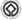 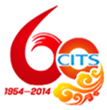 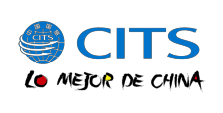 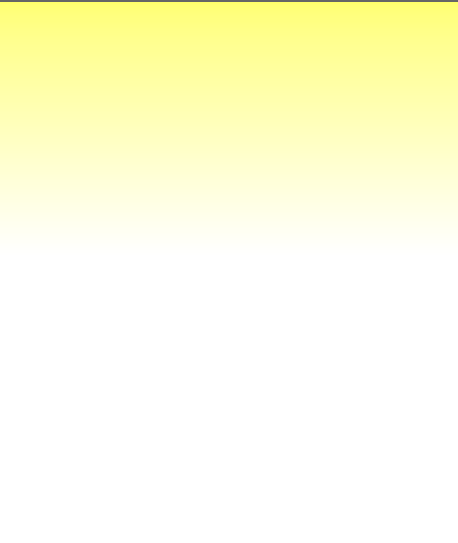 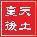 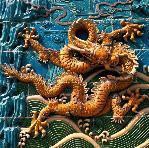 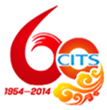 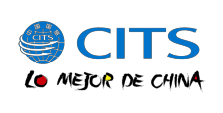 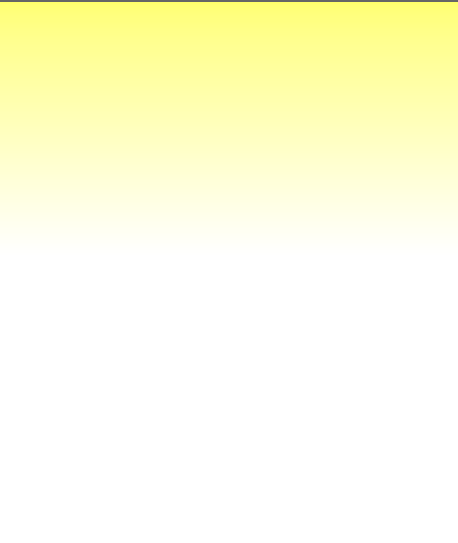 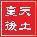 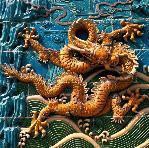 BEIJING	The Great Wall Sheraton Hotel Beijing (5*)北京喜来登长城饭店Dong San Huan Beilu, No 10, Beijing 北京市朝阳区东三环北路 10 号Tel:	+8610 65905566	Fax: +8610 65905398http://www.starwoodhotels.com/sheraton/property/overview/index.html?propertyID=175&language=en_USHotel New Otani Chang Fu Gong (5*)北京长富宫饭店No.26 Jianguomenwai Avenue, Chaoyang, Beijing, P.R.China 北京市朝阳区建国门外大街 26 号Tel: +861065125555 Fax: +861065139810http://www.cfgbj.com/indexen_US.htmlDouble Tree by Hilton Beijing (equivalente a 5*)  北京希尔顿逸林酒店168Guang’an Men Wai Dajie, Xuanwu District, Beijing, China 北京市宣武区广安门外大街 168 号Tel: +86 10 6338 1888	FAX: +86 10 6338 1800http://doubletree3.hilton.com/en/hotels/china/doubletree-by-hilton-hotel-beijing-BJSDTDI/index.htmlSheraton Beijing Dongcheng Hotel (equivalente a 5*)  北京金隅喜来登酒店36 North Third Ring Road East Dongcheng District Beijing 100013 China中国北京市东城区北三环东路 36 号Tel: +86 10 57988721	Fax: +86 10 57988705http://www.starwoodhotels.com/sheraton/property/overview/index.html?propertyID=3415&language=en_USThe Presidential Beijing (5* ) 国宾大酒店9 Fuchengmenwai Road, Xicheng District, Beijing 100037, Chian中国北京西城区阜成门外大街甲 9 号Tel: +86 10 58585588	Fax: +86 10 68001774http://www.thepresidentialhotel.com/en/Nikko New Century Hotel Beijing (5* ) 新世纪日航酒店	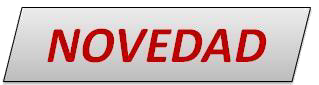 No.6 Southern Road Capital Gym Haidian District, Beijing 100044北京海淀区首体南路 6 号Tel：+86 10 6849 2001Fax:+86106849 1103http://www.newcenturyhotel.com.cn/indexen.htmlXIANXian Sheraton Hotel (5*)  西安喜来登酒店Feng Gao Lu No262, Xian 丰镐东路 262 号Tel: +8629 84261888	Fax: +8629 84262188http://www.starwoodhotels.com/luxury/property/overview/index.html?propertyID=3372&language=es_ESSheraton Xian North City (equivalente a 5*)  西安赛瑞喜来登酒店Lian Hu Qu Wei Yang Lu No.32  莲湖区未央路 32 号Tel: +8629 88866888	Fax: +8629 86292775http://www.starwoodhotels.com/preferredguest/property/overview/index.html?propertyID=475&PS=LGZH_AA_ DAPI_CBDU_TPRP&localeCode=zh_CN&language=zh_CNBranley Hotel Xian (equivalente a 5*)	西安吉朗丽大酒店22 Fenghui South Road , Xian 西安雁塔区沣惠南路 22 号近二环南路Tel: +86296858 8888	Fax: +86296858 9999http://www.branleyhotel.com/default-en.htmlDays Hotel & Suites Xinxing Xi'an (equivalente a 4*) 西安新兴戴斯大酒店No.189 Jinhua North Road, Xi’an, Shaanxi Province, P.R.China 710032 金花北路 189 号Tel: +8629 83239999	Fax: +8629 83236666http://www.xinxingdays.cn/en/Novotel Hotel Xian (equivalente a 5*)	西安印力诺富特酒店No 33Wei Yang Road,710016,Xian - CHINA 西安市未央区未央路 33 号Tel +862986268888 - Fax +862986269998http://www.novotel.com/gb/hotel-9253-novotel-xi-an-scpg/index.shtmlLUOYANGLee Royal Hotel Mudu (5*)  钼都丽豪国际饭店No.239, Kaiyuan Street, Luonan District, Luoyang, 471000, China 开元大道 239 号Tel: +8637965979999  Fax: +8637965923333http://www.mudu-leeroyalhotel.com/index.php?Locale=en-usSHANGHAISheraton Shanghai Hongkou Hotel (equivalente a 5*)上海虹口三至喜来登酒店No.59 Siping Road,Hongkou District,Shanghai 200080 P.R.CHINA 四平路 59 号Tel:+8621 26010088Fax: +8621 26010368http://www.starwoodhotels.com/sheraton/property/overview/index.html?language=en_US&propertyID=3372Renaissance Shanghai Putuo Hotel (equivalente a 5*) 上海明捷万丽酒店50 Tongchuan Road,Putuo District, Shanghai, 200333 China 普陀区铜川路 50 号Tel：+8621 2219 5888	Fax: +86212219 5678http://www.marriott.com/ Hotels/travel/ Shaph-renaissance-shanghai-putuo-hotel/Mercure Shanghai Royalton (equivalente a 4*)上海虹桥美仑美居酒店789 Wuyi Road,Changning District, Shanghai,China 上海长宁区武夷路 789 号Tel：+8621 52068000	Fax：+8621 52060900http://www.accorhotels.com/es/hotel-A0A5-mercure-shanghai-royalton/index.shtmlMingde Grand Hotel Shanghai(5*)上海铭德大酒店No.558, North Xizang Road, Shanghai 200071, China 闸北区西藏北路 558 号Tel: +8621 51013030http://www.mingdegrandhotel.com/en/transport.htmlSunrise On The Bund Hotel Shanghai(5*)上海外滩浦华大酒店	No.168, Gaoyang Road, Shanghai 200080, China 中国上海市高阳路 168 号Tel: +8621 51801133http://www.sunrisesha.com/en/index.htmlCIUDADDISTANCIA (KM).DURACION APROXIMADAXian1,2125.5 horas